RecommendationsReceived (39)Given (43)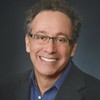 David FrankPresident - CEO - Executive Producer at Indigo FilmsAugust 23, 2019, Jonathan worked with David in the same groupJonathan is the most amazing editor I know. He's edited numerous shows of mine over the years and is super creative and a great storyteller. And he elevates every show he works on. Most recently Jon came out here to San Rafael from New York to work on our reality show Ghost Bait, a dramatic series for Travel Channel with tons of footage from the field. With a great attitude and creative energy, he delivered the episodes on time and with a very polished look. I look forward to working with him again; he's a pleasure to work with. See less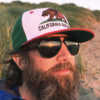 Jeremy PowersStory Producer at Indigo Films Entertainment Group, Inc.April 15, 2019, Jeremy managed Jonathan directlyTalented and efficient editor that can understand a producer'svision and run with it. Easy and pleasant to work with. Greatsounding board when trying new ideas. Highly recommend.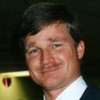 Terence CurrenCo-Founder at The Terence & Philip Show podcastJanuary 16, 2019, Jonathan worked with Terence in the same groupJonathan is an amazingly talented editor. I have worked with him periodically over the last 30 years and have always been impressed with his creativity and technical skill. His ability to take a large amount of various footage and sources and somehow find and craft a compelling story from it puts him at the top of his field. Over the years I have seen him consistently find and tell the story where others have failed. And all without a need for the supervision that many other editors require. He's a true pro and a great asset to any production. See less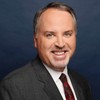 Steve KatzProducer/Showrunner of compelling non-fiction televisionJanuary 14, 2019, Steve managed Jonathan directlyJonathan keeps his cool in tough situations, which is verywelcome. He's a self-starter who's also an easy-to-work-withcollaborator.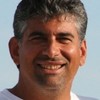 Ron ReggioProducer/Director/StorytellerAugust 27, 2018, Jonathan worked with Ron in the same groupHaving just finished a project with Jon I would not hesitate to call on him again. His work ethic, creativity and specific skill set in crafting a story was greatly appreciated. But the ease in which he took direction and his willingness to communicate his own ideas was a what I enjoyed the most about our time in the edit room. I recommend him highly to anyone looking for a strong storytelling editor See less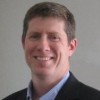 Alex DundasContent Creator/StorytellerFebruary 27, 2018, Alex managed Jonathan directlyJon stepped into a production mid-season and hit the groundrunning. He is a valuable partner in the edit room andindefatigable (and easygoing) even when the notes start flying.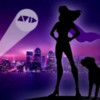 Marianna MontagueSr. Director, Customer Success Management at Avid TechnologyJune 28, 2017, Marianna worked with Jonathan but at different companiesI have known Jonathan for almost 10 years now and he is one of the Avid “ customers” that I truly respect and admire. His feedback on the Avid editing tools have allowed us to improve the features and functionality of many products. Not only does Jonathan provide feedback to improve the products, he also provides feedback to improve the processes that sometimes are not “quite in touch “ with our customer. Jonathan always sets it straight and does so in a professional and caring way. He is very passionate about creating the story and the editing process. That shows in the work he has delivered year after year as well as the articles he has written for some of the major Video magazines in the media business. His understanding of the tools used by the most highly sought after video editors ( of which he is one ) shines in every article he has written. I know that through the years, Jonathan has earned a number of Emmies and other awards, and his editing and storytelling skills have been seen on most cable and network outlets, and his name is recognized and highly regarded on both coasts. Jonathan is so easy to get along with and has a very positive and genuinely caring attitude which makes all our dealings with him over the last 10 years – a pleasure. I would work with and for Jonathan in a heart beat! One of the best people I know and over the years out of respect for him – he as become a dear friend. See less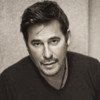 Ricky Paull GoldinExecutive Producer / Director at CBS CorporationDecember 7, 2016, Ricky Paull was senior to Jonathan but didn’t manage directlyJonathan Moser was a highly valued member on the DB Goldiine editorial team for Project Dad, airing on three Discovery Communications Networks over the course of this winter. His editing skills, dedication, work ethic, together with an amazing knack for storytelling and eye for detail contributed immensely to the success of this production. Everyone at DB Goldline would welcome Jonathan back on any project, at any time. He's a great colleague, team player and I personally appreciate all his efforts. See lessPaul LeonardoAssociate Producer, Manhattan Love Story / ABC StudiosNovember 15, 2016, Paul managed Jonathan directlyI have known Jonathan for over ten years. We worked together on two very different, but both very demanding projects. The first was a feature by a first-time director who was constantly changing things back and forth. Jonathan showed tremendous tact & patience, carefully navigating a potentially prickly situation. Simultaneously giving his creative input, keeping the client happy, and in my opinion making the film far better in the process . More recently we worked together on the first season of a docu-follow unscripted series. Jonathan always found a way to shape the best story, even when some the footage was "problematic". His work ethic and sense of humor remained solid throughout the run, and he made a clear and unique mark on the show. His use of music and ability to create excitement and energy was really appreciated by the producers and network alike. I highly recommend him for both scripted and unscripted, because he truly can cut anything. I hope to work with him again in the future. His talent, experience, and problem-solving skills will make your project flow smoothly. If he is available... you should hire him! See less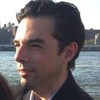 Morgan BeattyStory ProducerSeptember 1, 2016, Jonathan worked with Morgan in the same groupJon is a consummate editor and a fixture in the NY reality world. As a story producer, I worked with him on a new Animal Planet series recently. Being a new show, it underwent constant changes in tone, editing style and scripts. Jon not only breezed through the changes, he did so with total professionalism, and always brought his creative perspective to the table, every time. His stamina is top notch and matched by his creative ideas. He came to me several times a day with new ideas for the show, as well as brought me solutions to problems, even ones I wasn't aware of at the time. Jon's very engaged in the editing community as well. He's up on all the recent software, plug-ins and effects packages. He's a go-to for all of the above. And he's a team player, warm and welcoming to his edit room any time of the day, no matter how much pressure is on. See less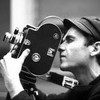 Bryan KohlBroadcast Media ProfessionalMarch 24, 2015, Bryan managed Jonathan directlyJonathan is an alert and savvy professional with excellent technical skills and a diligent work ethic. He met our rigorous production schedule with edits that were not only timely--they were creative and highly dynamic. When blizzard conditions prevented him from coming into the city, he was able to work from home, and then successfully bring the project back to us. Jonathan is both a team player and a self-starter, and I would be very pleased to have him work with us again. See less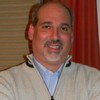 Richard ZlotowitzCEO & President 911Now / President 11 Media, LLC.December 24, 2014, Richard worked with Jonathan but at different companiesJonathan Moser is a first rate editor; he is creative, efficient and pleasure to work with. He meets all deadlines and does it with a positive attitude and a willingness to get it done. But the best thing about Jonathan is that 'good enough" never enters into the equation, the project has to be the best it can be and he makes sure it is. He is not only editor, but a valued collaborator who is fully engaged in the project. He essentially becomes another producer (without the ego), whose creativity takes a project to the next level. Hiring Jonathan is the best thing one can do to ensure their project will succeed. See less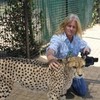 Barry BoyleEditor /Producer /Director / Writer of Feature Films. ,Crime, Documentary, non scripted, Commercials / TrailersDecember 9, 2014, Jonathan worked with Barry in the same groupJonathan is a fantastically creative and passionate Editor /Producer. A living legend that I have had the pleasure of workingwith. So easy to get along with Jon's positive and genuinelycaring attitude makes coming to work everyday a real pleasure.Hire this man!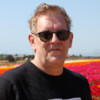 Bellis, NigelAward-winning Showrunner, Director and Writer.July 1, 2014, Bellis, was a client of Jonathan’sJonathan delivers a highly polished show and clearly has amastery of the craft of editing. He has creative, stylish ideas, works fast and is a trusted pair of hands. I would recommend hisservices and include him in my top 10 NY editor list.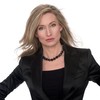 Kristina Leigh CopelandOwner of Brown Saddle FilmsMarch 7, 2014, Kristina Leigh was a client of Jonathan’sJonathan Moser is a film editor who brings more than editing too the production.Jonathan brings his mind and ideas that shape the films story. Jonathan is a true pleasure to work along side. Jonathan is dedicated to the job at hand and sees it through to completion. I look forward to working with Jonathan again in the future Kristina Leigh Copeland See less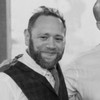 erik weigelExecutive Producer / Head Of Production at Wonderland WestNovember 27, 2013, erik worked with Jonathan in different groupsI had the opportunity to work with Jonathan on 2 seasons of "Deadly Sins". I was the director of season 3 and was really impressed by the way Jonathan cut and treated the recreation footage. He brought great creative ideas, worked very quickly and really helped raise the level of the show. It was a pleasure working with Jonathan, and I hope to work together again on future projects. See less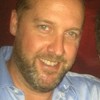 James DuganExecutive Producer at James Dugan ProductionsNovember 1, 2013, James managed Jonathan directlyJon was a good editor and true professional. He understood thematerial quickly and made good decisions on the edit. I trulyenjoyed working with him.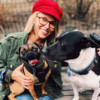 Melissa Jo PeltierProducer, "Extra Innings" (short film) at Ovington Avenue ProductionsJuly 16, 2013, Jonathan worked with Melissa Jo in the same groupJonathan Moser is a multi-talented wonder - a great producer, an imaginative storyteller, and a technical wizard in the editing room. I've worked with Jon longer than I care to admit (since - eek! - the late '80's!!) when he was known among those in the LA non-fiction community as the most talented online editor in the business. His technical skills and aesthetic instincts were flawless. He invented visual elements and techniques that had never been seen before. If you wanted your show to have that "je ne sais quoi" that no one else had, then you begged to be able to work with Jon. Figuratively, there were lines out the door to work with him. I have since had the pleasure of working with him in a fully creative capacity, and he is also a gifted and nuanced storyteller and producer. Jon knows editing, he knows storytelling, he knows production, and he brings 150% of his creative energy to everything he does. I cannot recommend him highly enough. See lessMelissa Jo PeltierProducer, "Extra Innings" (short film) at Ovington Avenue ProductionsJuly 12, 2013, Jonathan worked with Melissa Jo in the same groupI've worked with Jon Moser longer than I care to admit (since - eek! - the late '80's!!) when he was known among those in the LA non-fiction community as the most talented online editor in the business. His technical skills and aesthetic instincts were flawless. He invented visual elements and techniques that had never been seen before. If you wanted your show to have that "je ne sais quoi" that no one else had, then you begged to be able to work with Jon. Figuratively, there were lines out the door to work with him. I then since the pleasure of working with him in a fully creative capacity, and learned that he is also a gifted and nuanced storyteller and producer. Jon knows editing, he knows storytelling, and he brings 150% of his creative energy to everything he does. I cannot recommend him highly enough. See less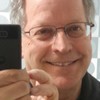 GEORGE LIEBERTVideo Editor at NBC UniversalMay 24, 2013, Jonathan worked with GEORGE in the same groupAre you kidding? How could you NOT hire the guy! Look at thisresume... It's incredible!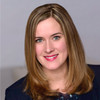 Jennifer FabianoProducer / RealtorApril 15, 2013, Jennifer managed Jonathan directlyI recently had the pleasure of working with Jon on three episodesof America’s Cutest Pet for Animal Planet. Jon is very talented,creative and ambitious and always went the extra mile to makethe segments stand out. Aside from being a great editor, he isalso such a pleasure to work with every day of the week.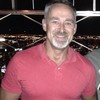 Van KingExecutive Producer / Showrunnerr at Painless ProductionsJanuary 30, 2013, Van managed Jonathan directlyI got far more than just a veteran editor when I brought in Jon on Deadly Sins … he is also a passionate and dedicated storyteller. His depth of experience was invaluable in seeing how storyline interplays with editorial. His speed and work ethic allowed for dependability in my deliveries … Jon hits the mark every time in my experience. His attitude was “can do” and his first Deadly Sins episode (along with his producer’s excellent script) was noticed by the network and was selected to be this season’s premiere episode. Jon handled the difficult and often dark subject matter with care and artistry and his dramatic use of music, sound design and visual style created memorable sequences that (in most cases) were truly chilling, cinematic and often very emotional. He takes direction well and is very easy to collaborate with. His professionalism and warmth made the whole production a pleasure. I have no hesitation in recommending Jon and hope to work with him many times again in the future. See less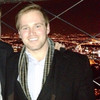 Harrison LandVice President, Development at Jupiter EntertainmentNovember 6, 2012, Harrison was senior to Jonathan but didn’t manage directlyJonathan is an incredibly talented Editor with a work ethic that goes above and beyond what is asked. His 1st in the office and last to leave commitment to his work along with his speed and understanding of story made him an incredible asset to Jupiter Entertainment. On top of being an quick and skilled editor, he is a delight to deal with on a personal level and I look forward to working alongside him for many projects to come. See less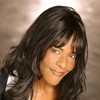 Marilyn FletcherProducer, Catscape Productions & Executive Director, Fletcher CommunicationsJuly 9, 2012, Jonathan worked with Marilyn in the same groupI had the pleasure of working with Jonathan on an Investigation Discovery show, “Dates from Hell,” produced by Sharp Entertainment. He entered into a challenging time on the show with pressing deadlines to meet and he rose to the occasion on each episode. His keen eye, editorial judgment and writing skills made him a pleasure to work with; not to mention his kind disposition and sense of humor. Editors and producers are partners in my book and Jonathan is one of the best I’ve worked with in my career. See less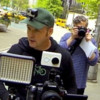 Rich CollierHigh Exalted Mystic Ruler, Unusually Smooth ProductionsMay 24, 2012, Rich managed Jonathan directlyI had the pleasure of working with Jonathan at The Revolution atABC. He is an exceptionally talented editor and an giftedproducer. His post production knowledge base is truly impressiveas is his work ethic and his creativity. I can't recommend himhighly enough and I cant wait to work with him again.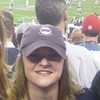 Randi AltmanEditor in Chief postPerspective.comMay 14, 2012, Randi was a client of Jonathan’sWhen I first met Jonathan it was because he felt so stronglyabout a particular trend that was happening in the industry, hejust couldn't keep silent. He wanted to do something to change it.Since then I have relied on Jon many times for reviews, thinkpieces and his overall industry knowledge. He has he... See more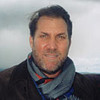 Andrew RothsteinDirector/Writer/ProducerDecember 13, 2010, Andrew managed Jonathan directlyJonathan Moser not only has the great eyes and ears of an expert Editor but he also has the story-telling talents of an excellent Writer. He is always upbeat and positive and brings years of experience and creativity to every project. I recently worked with Jonathan on the feature documentary "Wall Street Conspiracy" and his meticulous attention to detail and flair for fun made it a great experience! See less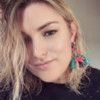 lucy croftsSeries Editor Big Brother 2018July 16, 2010, Jonathan worked with lucy in the same groupJonathan worked on a the first US series of Make Me A Supermodel and quickly became an invaluable member of the team. The shows had to be turned around very quickly and Jonathan worked very hard in order to make this happen. He is extremely experienced in his field and an absolute perfectionist - if you want something done thoroughly, Jonathan is the man to do it. With the demands of the show, good humour and a sense of team spirit were essential character traits and Jonathan didn't disappoint. He is an editor you can rely on to get things done. His work consistently showed flair and imagination and I wouldn't hesitate to work with him again and recommend him to others in the industry. See less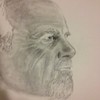 Gordon ForbesProducer at Pacific Coast VideoApril 15, 2010, Gordon was a client of Jonathan’sI've known Moser for over 25 years. The guy has an eye for storytelling and visual panache. I called him out here ... a fresh pair of eyes on a production that had over 150 hours of material... He looked at the tapes, organized it and spent almost every working hour of two weeks, through the weekends to make this happen. Even when tired, he kept his humor, vision and skills...I'd hire him again. go Jonny, GO! See less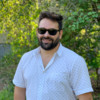 Chris ErdmanSupervising Post Producer / Post ProducerApril 13, 2010, Chris reported directly to JonathanJonathan Moser is a talented producer and editor with a sharp sense of storytelling. As a producer, he can look at a cut and instantly come up with a dozen ways to fix what is broken, and make something good great. Since he is also an editor, he can communicate his editorial ideas and notes quickly, clearly and efficiently. All that put together with his fun and kind demeanor and you've got a producer/editor that would be both a pleasure and an asset to have on your team. I highly recommend him. See lessRob RaySenior Editor at AETNMarch 28, 2010, Jonathan worked with Rob in the same groupSome years ago, I was coming up the ranks; learning my trade as an editor and Jonathan Moser was, at the time, my Network’s most experienced editor. He was a wonderful mentor to me and to others, a veritable fountain of information, and one of most genial persons I have ever come across. Not to mention: a creative wonder, whose aesthetics were second to none. His experience runs the full gamut and parallels television’s technological expansion in every way. He’s done it all, and he’s as raring to go as ever. If you desire to have a master at his craft working for your production or your company, look no further than Mr. Moser. He’s an incredibly creative professional with skills that will amaze you. Rob Ray Senior Editor AETN/Lifetime See less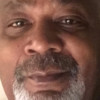 Jon L. GoodmanWriter / Producer / DirectorNovember 11, 2009, Jon L. was a client of Jonathan’sJonathan is one of the finest, most experienced producer/editorsI have had the pleasure to work with. If you're looking forconsistency, reliability and creativity, he's the guy.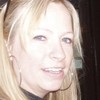 Olivia ClackettLine Producer at Leopard FilmsNovember 2, 2009, Olivia was a client of Jonathan’sJonathan is a great editor who I've worked with on two series andam can happily recommend.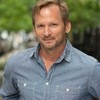 John BertholonEVP, Deputy Chief Creative Officer at Leopard USANovember 2, 2009, John was a client of Jonathan’sJonathan is a pro with many years of experience. His attention todetail and work ethic have been of great benefit to many projectswe have worked on together.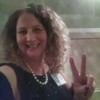 Stephanie SladeBionic RootsSeptember 23, 2008, Stephanie reported directly to JonathanJonathan is the most creative editor I have ever worked with. His talent sparks creative collaboration and he knows how to integrate picture, effects and sound with expert sensitivity. He has weathered the technology changes and is always a leader in the newest most appropriate technology for any project. He works hard, has a wonderful sense of humor, and will make any project shine. Hire him immediately! See less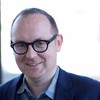 Stephen McLaughlinSVP of Programming and Executive Producer at OptomenJuly 19, 2008, Jonathan worked with Stephen in the same groupI had the pleasure of working with Jon on two very different programs. One was a reality show for the Style Network and the other was a documentary-style program for Discovery Health. Despite the differences in the types of shows, Jon was able to get the shows completed in an extremely creative and efficient manner. He was the ultimate team player on both projects - solving technical issues for not only himself but also for our other editors. He can hold his own both technically and story-wise, which is a rare and very welcome combination to have around. Great to work with. See less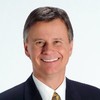 Rick SwansonVice President Marketing and Programming at PromaxBDAMay 6, 2008, Jonathan worked with Rick in the same groupThere was nobody in televsion who could touch Moser. Everyday he pressed the boundries of what televsion could look like and feel like. National magazines such as ET, Inside Edition and Access Hollywood are still going stong today standing on the shoulders of what Jonathan Moser and others built with Eye on LA. See less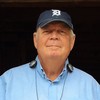 John TomlinShow runner This Old House - Live Stream Producer DirectorMay 6, 2008, John was a client of Jonathan’sVery creative, would hire him again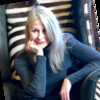 Julie Harman MastronardiAgile thinker, problem solver, wears many hats with grace and skillMay 2, 2008, Jonathan worked with Julie in the same groupEveryone who works with me has to contend with my yapping about a few of the people I've worked with and stayed in touch with over my looooonnnng career. Jon is one of those people I continually rhapsodize about. He is a great editor, both stylistically and from a storytelling standpoint, but he's also a great person, and that is really what makes his work so special.